花づくり交流会講　師　　児玉　せつ子さん（GREEN店長）開催日　　平成３０年４月２１日（土）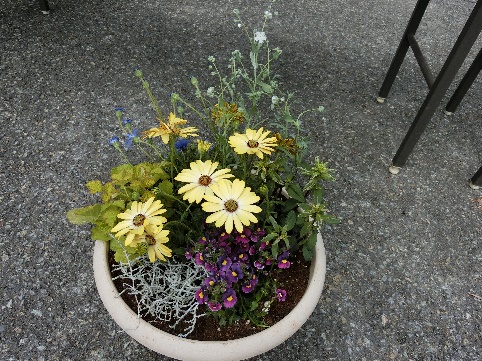 時　間　　午前１０:００ ～ 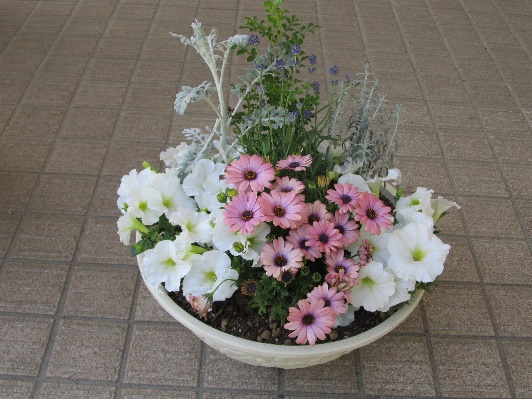 会　場　　芋井公民館定　員　　２０名（先着順）参加費　　２,０００円程度（材料費）持ち物　　鉢（直径30㎝位）・てぶくろ・エプロン※ 鉢がない方は別途鉢代450円位かかります。お申込み　　 芋井公民館の窓口または、電話・FAX・E-mailでのお申し込みを受け付けます。共催　芋井地区住民自治協議会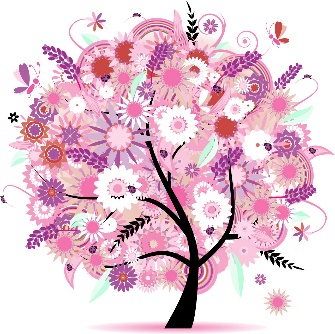 